ФОТООТЧЕТ   (АВГУСТ: 2 НЕДЕЛЯ)Неделя доброты «Спешите делать добро»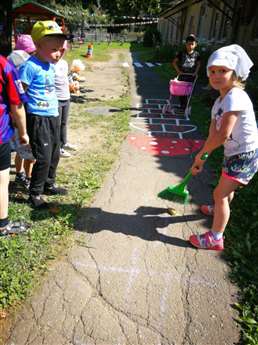 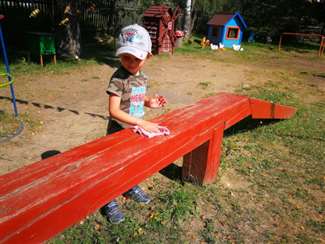 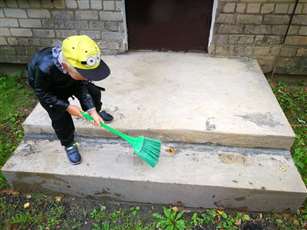 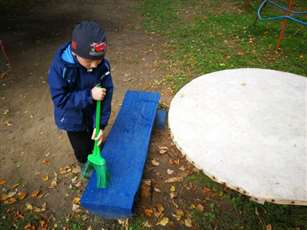 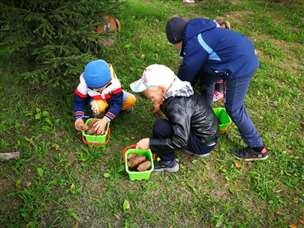 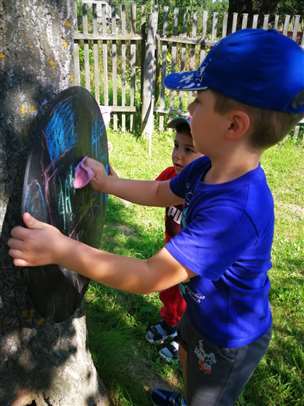 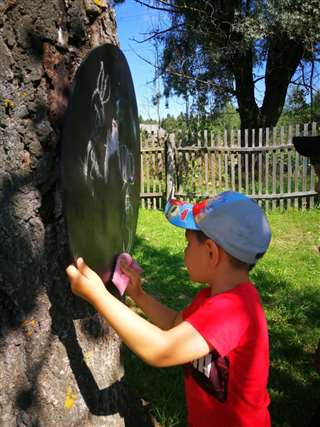 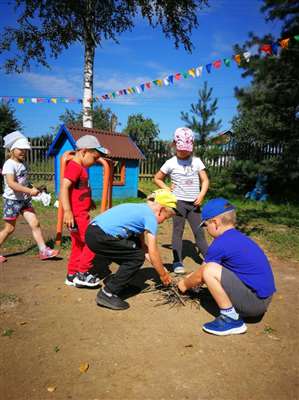 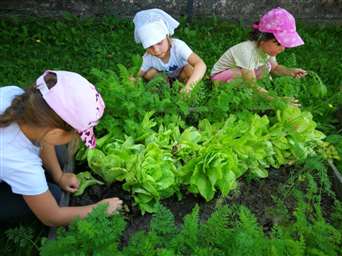 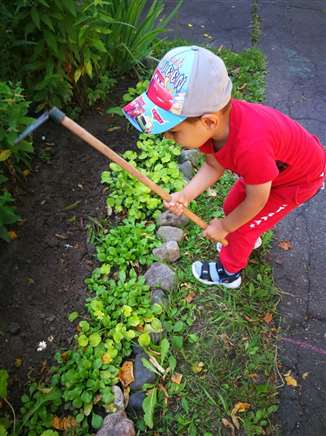 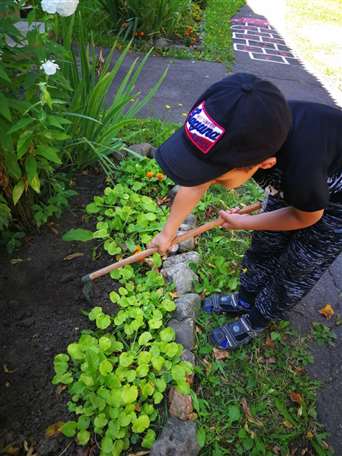 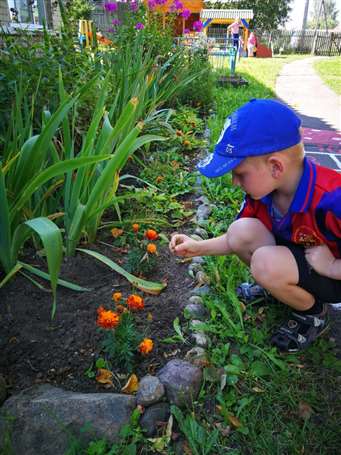 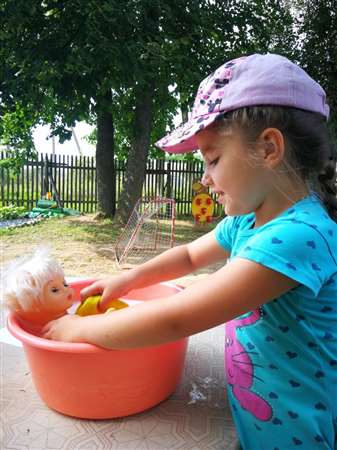 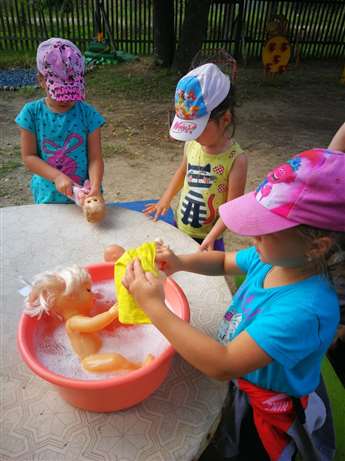 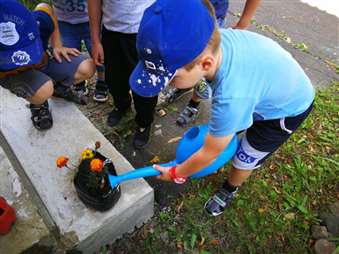 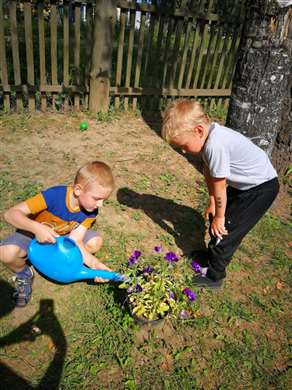 Организация коллективного труда на огороде и участке детского сада 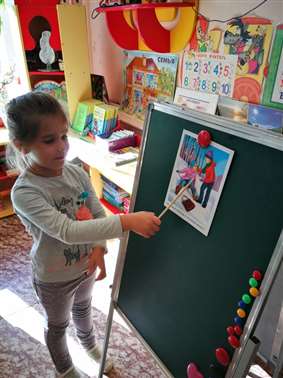 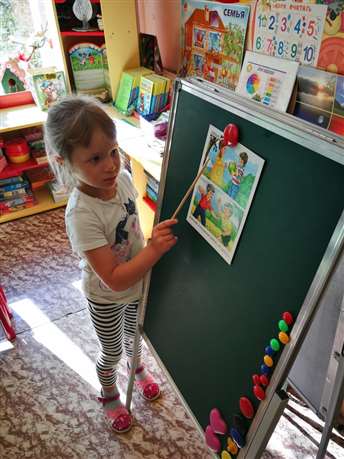 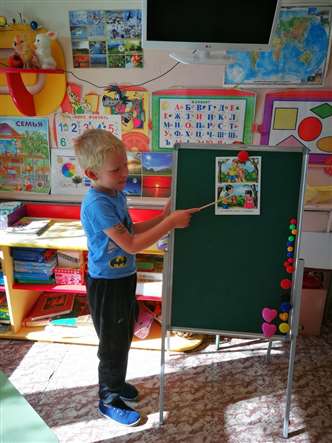 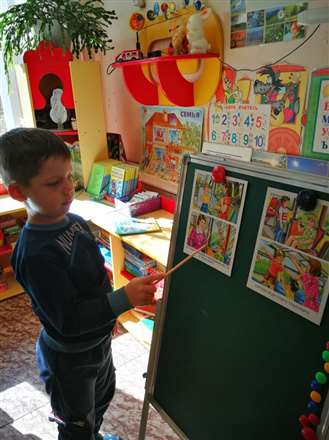 Нравственно-этические беседы с детьми: «Правила дружбы»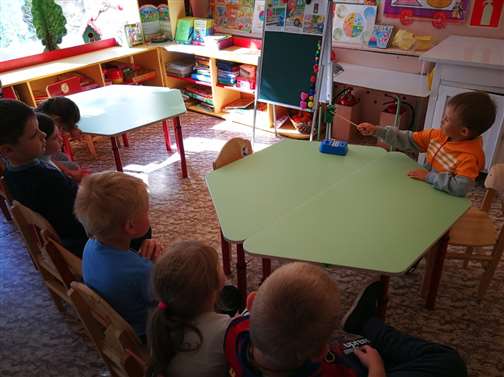 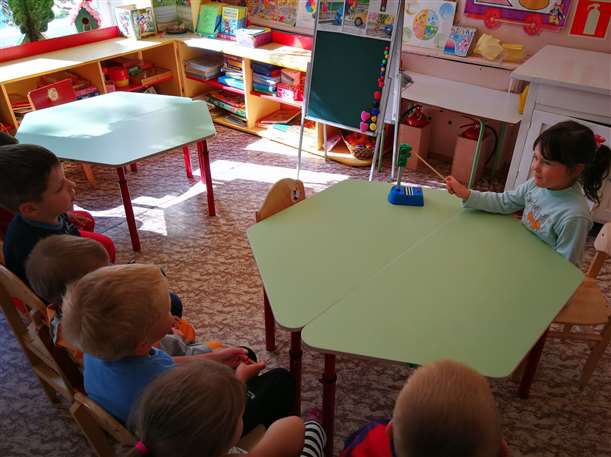 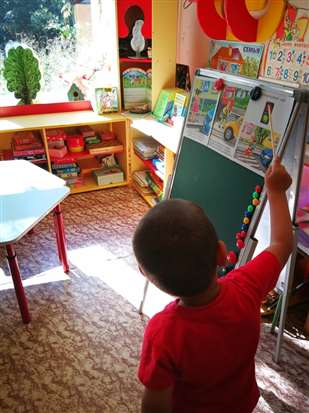 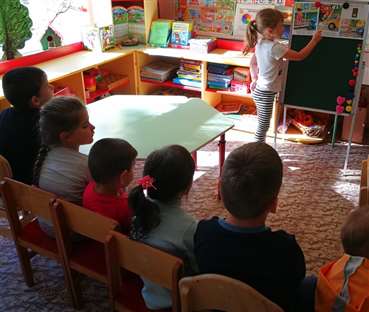 Нравственно-этические беседы с детьми:   «Вежливый пешеход»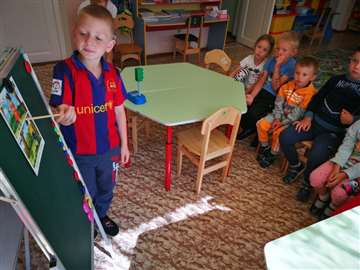 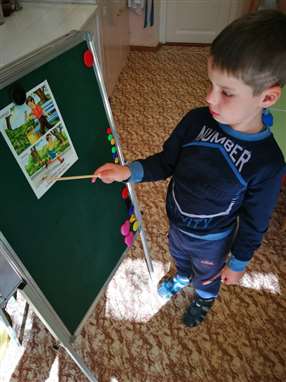 Нравственно-этические беседы с детьми:  «Мы добрые друзья природы»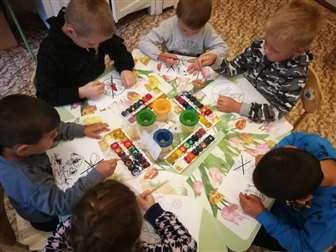 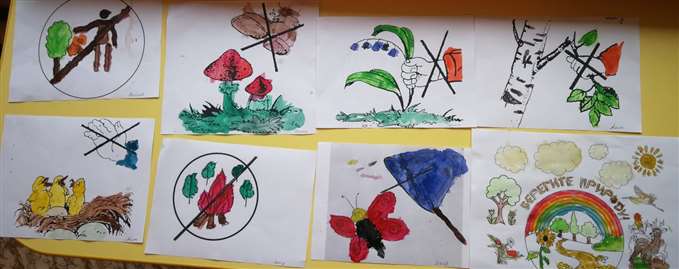 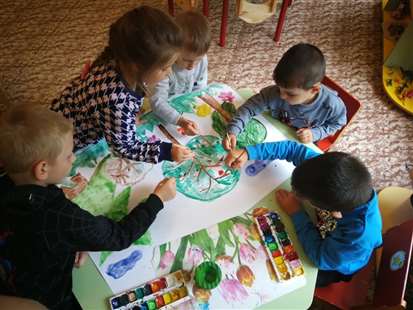 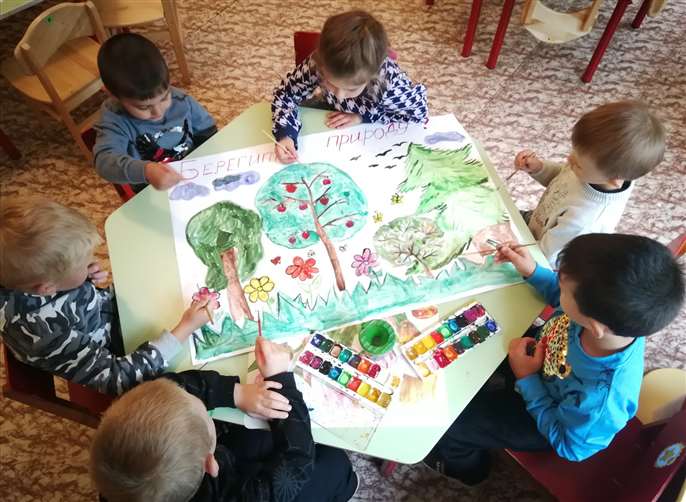 Рисование «Правила поведения в природе»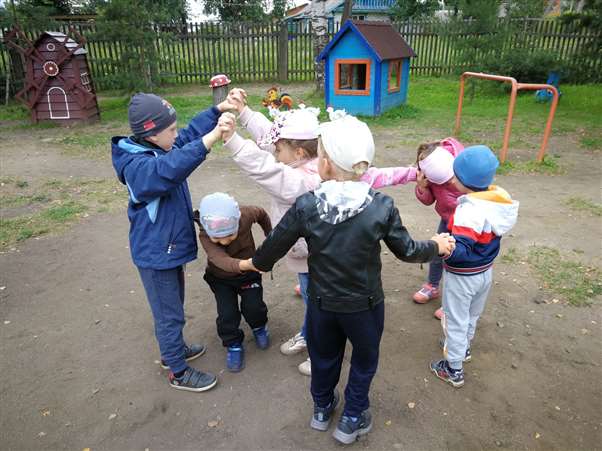 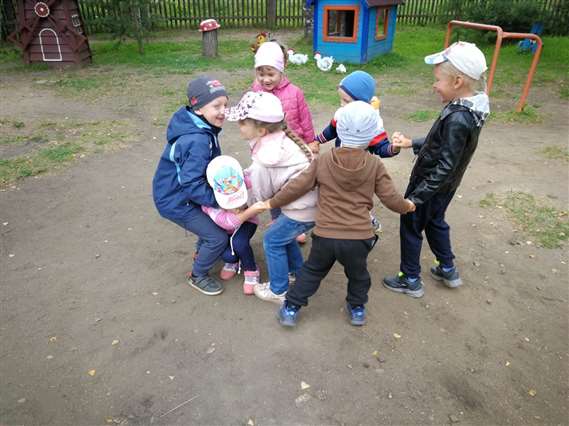 Подвижная игра:«Золотые ворота»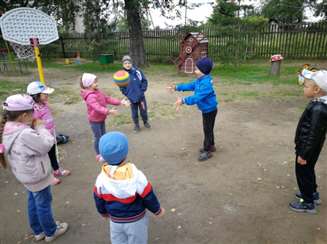 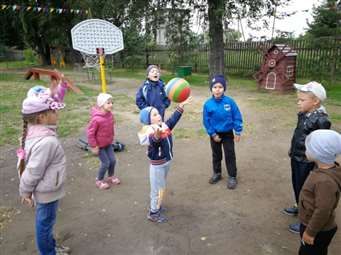 Подвижная игра: «Зевака» 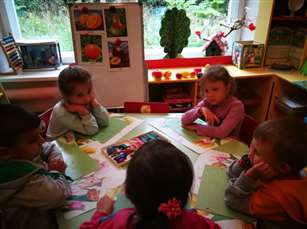 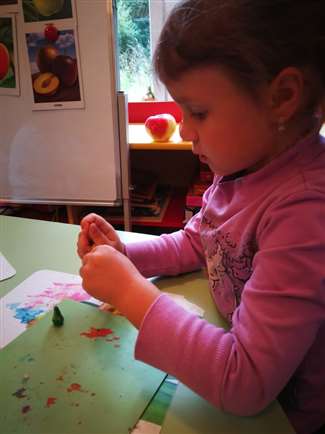 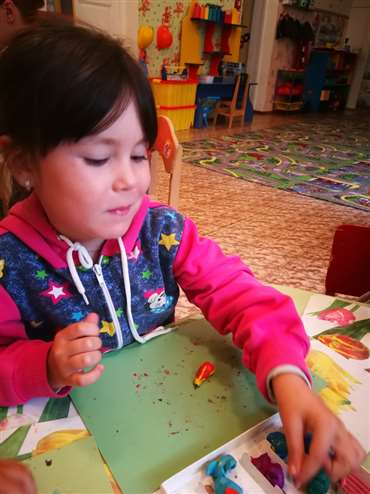 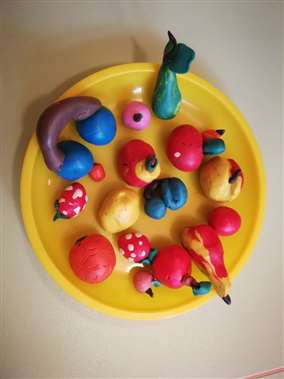 Проведение коллективной лепки на темы "Фруктовое царство"